ПРОЕКТ	О внесении изменений в решение Совета депутатов городского поселения Приобье от 30.06.2016г. №88 «О дорожном фонде муниципального образованиягородское поселение Приобье»В соответствии с пунктом 5 статьи 179.4 Бюджетного кодекса Российской Федерации, Федеральным законом от 06.10.2003 №131-ФЗ «Об общих принципах организации местного самоуправления в Российской Федерации», в целях обеспечения дорожной деятельности в отношении автомобильных дорог местного значения городского поселения Приобье, Совет депутатов городского поселения Приобье РЕШИЛ:Внести в решение Совета депутатов городского поселения Приобье от 30.06.2016 года № 88 «О дорожном фонде муниципального образования городское поселение Приобье» (далее – Решение) следующие изменения:1.1 пункт 2.2 раздела 2 Приложения №1 к Решению дополнить подпунктом 10 следующего содержания: «9) транспортный налог».1.2 пункт 2 Приложения №2 к Решению дополнить подпунктом 2.10 следующего содержания:«2.9 транспортный налог».1.3 Исключить подпункт 1 пункта 2.2 раздела 2 Приложения №1 к Решению.Исключить подпункт 2.1 Пункта 2 Приложения №2 к Решению.Обнародовать настоящее постановление путем размещения на информационном стенде в здании администрации городского поселения Приобье и в помещении библиотеки МБУ «КИЦ «КреДо», а также разместить на официальном сайте муниципального образования городское поселение Приобье в информационно-телекоммуникационной сети «Интернет».Настоящее решение вступает в силу после его официального обнародования.Контроль за выполнением решения возложить на заместителя главы администрации по финансам Дмитриеву Л.К.Председатель Совета депутатов                                  Глава                                                                                           городского поселения Приобье                                   городского поселения Приобье_______________ Е.И. Соломаха                                ______________ Е.Ю. Ермаков   Исполнитель:           Ведущий специалист финансово-экономического отдела                         А.Ю. МазуренкоСогласовано:Зам. главы администрации по вопросам строительства, ЖКХ и обеспечения безопасности                                                                         С.Б. СмирновЗам. главы администрации по финансам					     Л.К. ДмитриеваЗам. главы администрации по социальными жилищным вопросам                                                                                   Л.Ф. Галиуллина    Начальник отдела правового обеспечения                                                    О.А. Иванова      Пояснительная записка к проекту решения «О внесении изменений в решениеСовета депутатов городского поселения Приобье от 30.06.2016г. №88 «О дорожномфонде муниципального образования городское поселение Приобье»Вносимые в Решение №88 изменения обусловлены с тем, что транспортный налог с 2020 года будет передан на уровень поселений по нормативу 4%;в статью 46 Бюджетного кодекса РФ внесены изменения, исключающие зачисление в бюджет поступления сумм в возмещение вреда, причиняемого автомобильным дорогам местного значения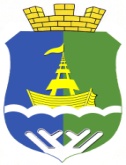 Муниципальное образование городское поселение  ПриобьеМуниципальное образование городское поселение  ПриобьеМуниципальное образование городское поселение  ПриобьеМуниципальное образование городское поселение  ПриобьеМуниципальное образование городское поселение  ПриобьеМуниципальное образование городское поселение  ПриобьеМуниципальное образование городское поселение  ПриобьеМуниципальное образование городское поселение  ПриобьеМуниципальное образование городское поселение  ПриобьеМуниципальное образование городское поселение  ПриобьеСОВЕТ ДЕПУТАТОВ ПОСЕЛЕНИЯРЕШЕНИЕСОВЕТ ДЕПУТАТОВ ПОСЕЛЕНИЯРЕШЕНИЕСОВЕТ ДЕПУТАТОВ ПОСЕЛЕНИЯРЕШЕНИЕСОВЕТ ДЕПУТАТОВ ПОСЕЛЕНИЯРЕШЕНИЕСОВЕТ ДЕПУТАТОВ ПОСЕЛЕНИЯРЕШЕНИЕСОВЕТ ДЕПУТАТОВ ПОСЕЛЕНИЯРЕШЕНИЕСОВЕТ ДЕПУТАТОВ ПОСЕЛЕНИЯРЕШЕНИЕСОВЕТ ДЕПУТАТОВ ПОСЕЛЕНИЯРЕШЕНИЕСОВЕТ ДЕПУТАТОВ ПОСЕЛЕНИЯРЕШЕНИЕСОВЕТ ДЕПУТАТОВ ПОСЕЛЕНИЯРЕШЕНИЕ«»2019г.№п.г.т. Приобьеп.г.т. Приобьеп.г.т. Приобьеп.г.т. Приобьеп.г.т. Приобьеп.г.т. Приобьеп.г.т. Приобьеп.г.т. Приобьеп.г.т. Приобьеп.г.т. Приобье